	Who Am I?		Who Are You?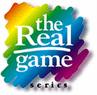 HelloMy name is 						My occupation is 					My education is 					I have 							 holidays in a yearI have 							 hours of leisure time per week.NameOccupationCategoryMakes more money than me.Makes less money than me.Has more education than me.Has less education than me.Has more leisure time than me.Has less leisure time than me.Has the same amount of holidays.Studied two subjects I did.Has different work schedule than me.